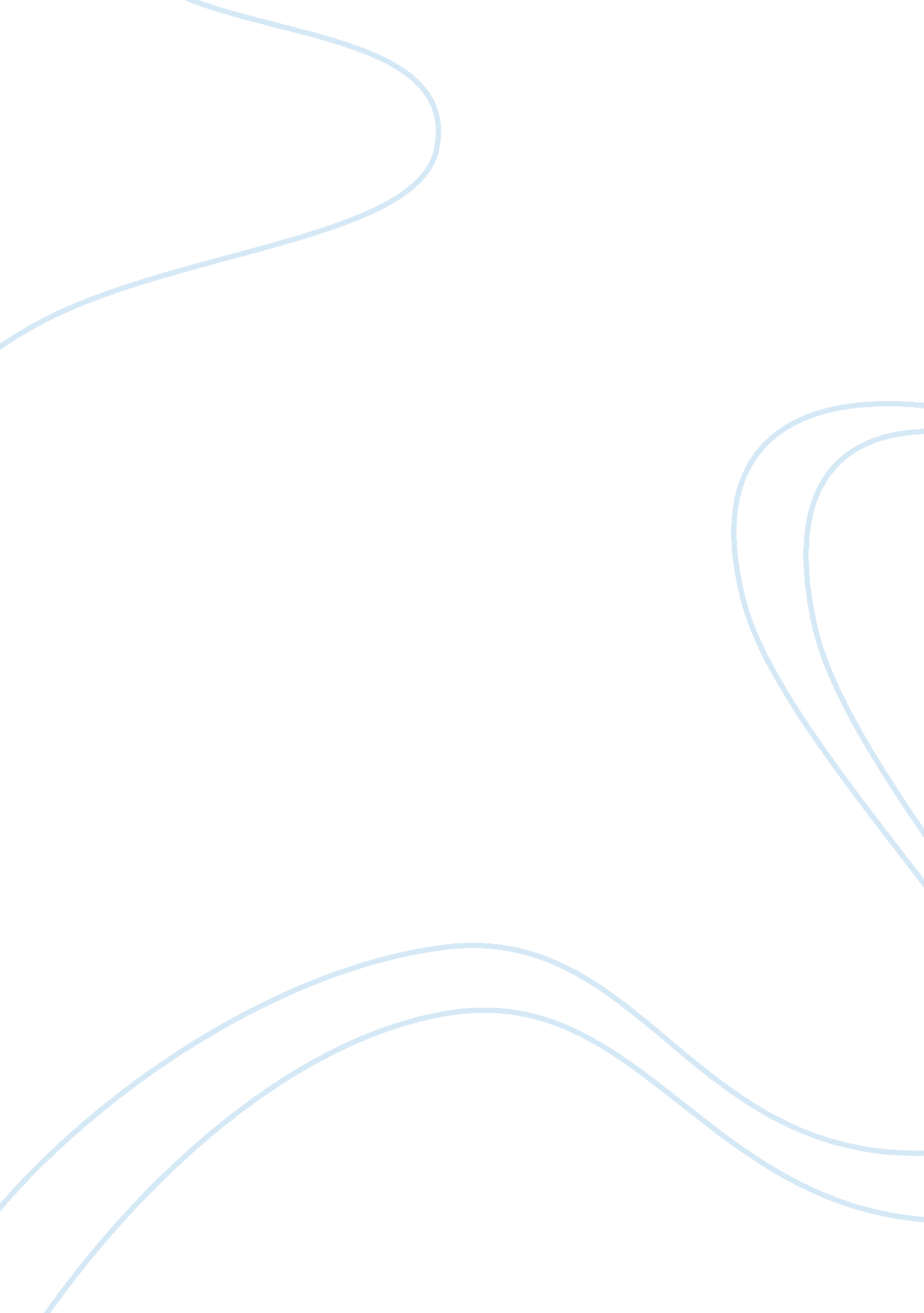 Topic: for good impression at a job interviewProfession, Teacher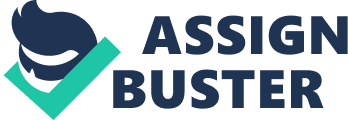 Topic: For good impression at a job interview October 21st, 2010Leave a commentGo to comments For good impression at a job interview What should we do to make a good impression at a job interview? Last year, my cousin, Jake, went to a bank to apply for a job. As you know, when you apply for a job, you must be ready to answer a lot of question. Some of the questions that an interviewer may ask you include: educational background, previous jobs, and salaries you earned. The problem with Jake was that he was not prepared for the questions. The interviewer asked Jake a lot of things that he could not answer. Because Jake was not prepared for the interview, he did not get the job. If you do not want to be in that situation, you may want to follow these steps. As you can see, it is necessary to be well prepared for the job interview. Having the answer ready, being properly dressed, and being on time can all help to make a good impression on the interviewer. If you follow these steps, you will soon find yourself sitting behind the desk at that coveted job. Topic: Career you choose after leaving school October 21st, 2010Leave a commentGo to comments Career you choose after leaving school What career would you like to choose after leaving school? (Teacher) Today, it is not easy to choose a career. Hundreds of students pass various examinations every year and compete with one another for positions in the various professions which are not so many as there are applicants. I would, however, like to choose teaching as my career. There are several reasons to consider teacher an interesting job. Being a teacher, we have to learn more. If we teach History or Geography, it is important to read many books to make our teaching lessons more interesting to our students. We therefore gain more knowledge of the subjects that we teach than what we can get from the text books. A large amount of text books for the subjects we teach are not likely enough to help us to become an exciting teacher. In other words, a good teacher often reads many other books which are not related to the subjects he or she is supposed to teach. The large extent of knowledge on different fields make students admire the teacher and love the subject of which he or she is in charge. A teacher has to speak well and clearly so that students can be able to understand instructions and lectures. This would be a motivation to improve our powers of expression. Even our pronunciation of words will be much better. Moreover, a teacher has more free time to read, learn and take some examinations to acquire more qualifications. Finally, as a teacher we are respected as educated persons. Others will show their respect to teachers and have their great regard for them and opinions that teachers give. For the reasons mentioned above, being a teacher can help me to live a happy meaningful life. 